Library and Information Center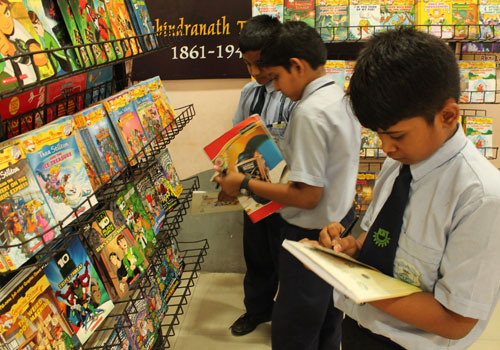 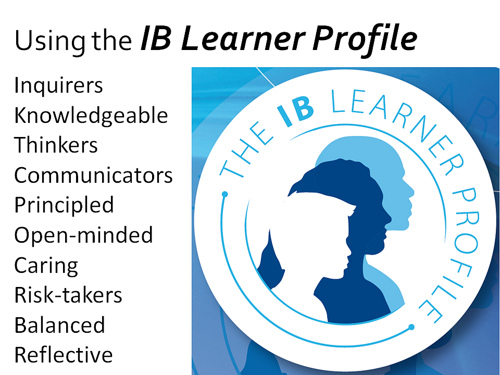 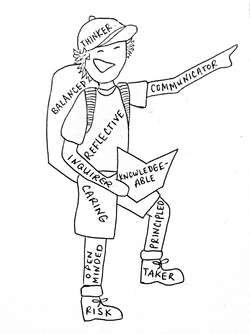 How well do you think you are doing?How well do you think you are doing?How well do you think you are doing?How well do you think you are doing?How well do you think you are doing? How well do you think you are doing?How well do you think you are doing?How well do you think you are doing?How well do you think you are doing?How well do you think you are doing?